Dagsorden 4. møde tirsdag d. 21. januar 2020 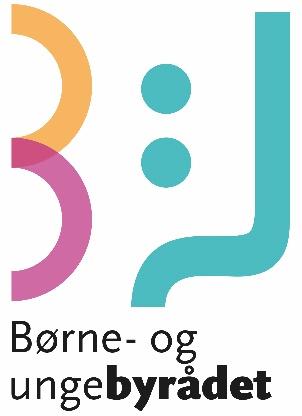 Kl. 13-16 i byrådssalen  Fra 12:30 er der sandwich i receptionslokalet, hvor der er masser af mulighed for at snakke og hygge med de andre medlemmer af Børne- og ungebyrådet. Ordstyrer er ungeborgmester Alberthe Anna Jarvig. 13.00-13.05	Velkomst og navneopråb13.05-13.15	Siden sidstArrangementer afholdtInvitationer og kommende arrangementer  Status fra PR-gruppe13.15-13.30 	Orientering om samarbejde med BUB om trivselsfolder v/ Dorthe Borgkvist13.30-13.45	Drøftelse om nyt udkast til første forslag, ”Flere grønne områder i Aarhus”13.45-14.15	Gruppearbejde om konkretisering af andet emne ”Tryghed i hjemmet”14.15-14.40	Pause	 14.55.-15.25 	Drøftelse om konkretisering af andet emne og nedsættelse af arbejdsgruppe.	15.25-15.35	Orientering om Kammeratskabsprisen v/Anne Sofie Rasmussen, Børn og Unge15.35-15.50	Præsentation proces for forslag v/ Anne Sofie Rasmussen, Børn og Unge	 15.50-16.00	Opsamling, oprydning og tak for i dag!  